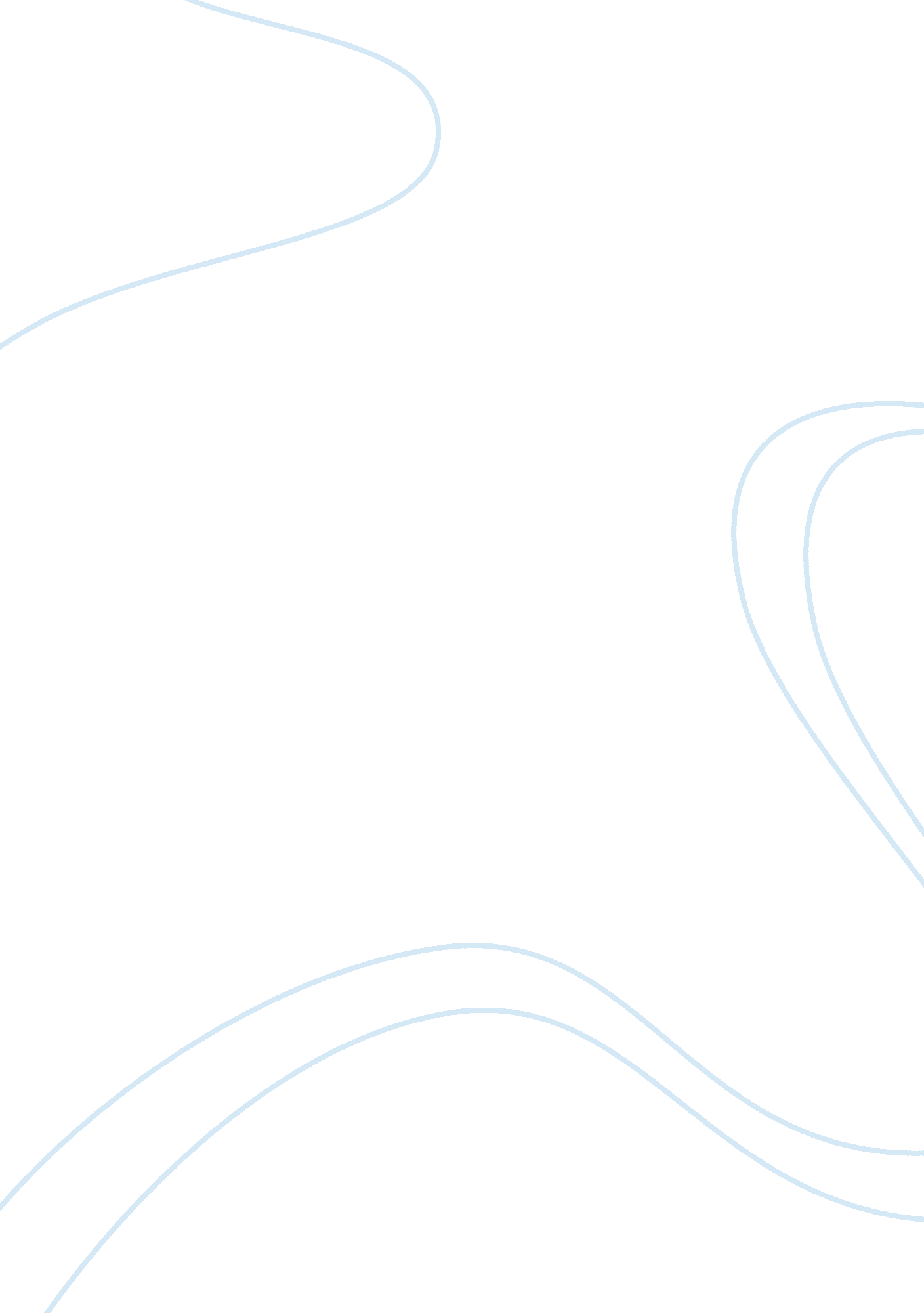 Quiz: a land so strange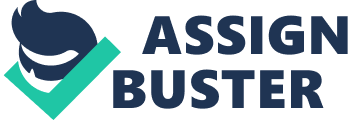 What role did personal rivalry among Spanish Conquistadors play in the conquest of the Americas? cWhat problems plagued the Narvaez expedition?-Expensive, had to travel and provide for over 100 men and 10 women.-Would have to provide for the safe passage of at least 200 people to the settlement-1527-28 acute shortage of flour, fleets cut off from supply-had to find a pilot with knowledge of the passageWhat were the characteristics of the different Native American societies that Cabeza de Vaca encountered and how did these societies respond when they encountered the castaways?-most seemed hostile towards the castaways, attacked after inviting them in for water-cappoques and Hans enslaved the castaways-Marriame females were the lowest class of citizen in their society.-would meet at the rio de las palmas for tunal season-Once he castaways were revered as medicine men, they received protection and respect.-even estanbanico was treated royally. How was de Vaca’s experience different than other Spaniards of his time and how did it change him?-had no conquest of land or peoples-remained a slave for the majority of the expedition-lost all horses due to starvation (they consumed them at the bay of horses.-de Vaca was humbled and put to the ultimate test of survival. 